Приложение к постановлению администрациигородского округа г.Борот 05.05.2023 № 2690Схема 1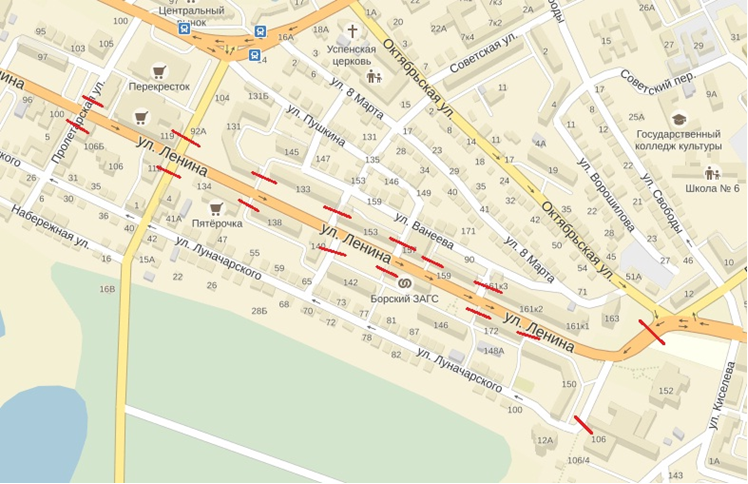 Администрация городского округа город БорНижегородской областиПОСТАНОВЛЕНИЕАдминистрация городского округа город БорНижегородской областиПОСТАНОВЛЕНИЕОт 05.05.2023                                                               № 2690                                                              № 2690О временном ограничении движения автотранспортных средствна участках автомобильных дорог г. Бор 19 мая 2023 года в связи с проведением Фестиваля детских общественных объединений «МайФест» и  запрете реализации алкогольной продукцииВ соответствии с Федеральным законом от 06.10.2003 №131 «Об общих принципах организации местного самоуправления в российской Федерации», Постановлением Правительства Нижегородской области от 21.03.2011 № 189 «О порядке организации и проведения массовых культурно-просветительных, театрально-зрелищных, спортивных и рекламных мероприятий на территории Нижегородской области», в соответствии с Федеральными законами от 10.12.1995 № 196-ФЗ «О безопасности дорожного движения», от 08.11.2007 № 257-ФЗ «Об автомобильных дорогах и дорожной деятельности в Российской Федерации и о внесении изменений в отдельные законодательные акты Российской Федерации», в целях обеспечения безопасности участников Фестиваля детских общественных объединений «МайФест»  администрация городского округа г.Бор  постановляет:1. На время прохождения колонны  детских общественных объединений 19.05.2023 с 14.00 до 14.50 часов по ул. Ленина до   МАУ ДО ЦВР "Алиса " запретить реализацию алкогольной продукции, в том числе пива и напитков, изготовленных на основе пива, предприятиям розничной торговли в радиусе  от места прохождения колонны детских общественных объединений.2. Ввести на участках автомобильных дорог г. Бор временные ограничения движения автотранспортных средств 19.05.2023 с 14.00 до 14.50 часов:  выезды на ул. Ленина от здания администрации городского округа г. Бор до  МАУ ДО ЦВР «Алиса» с придомовых территорий и улиц Пролетарская, Профсоюзная, Луначарского, Октябрьской, Киселева согласно приложению.3. Рекомендовать Отделу МВД РФ по г. Бор (А.И.Филиппов) обеспечить:3.1. Временное ограничение движения автотранспортных средств на указанных участках автомобильных дорог.3.2. Безопасность дорожного движения участников колонны  детских общественных объединений с учетом особенности местности и транспортной загруженности.3.3. Охрану общественного порядка и общественной безопасности на время проведения Фестиваля  детских общественных объединений «МайФест».4.  Общему отделу администрации городского округа г. Бор (Е.А. Копцова) обеспечить опубликование настоящего постановления в газете «БорСегодня», сетевом издании «Бор-оффициал» и размещение на официальном сайте www.borcity.ru.5. Контроль за исполнением настоящего постановления возложить на заместителя главы администрации городского округа г. Бор, начальника Управления по ЖКХ и благоустройству А.Г. Ворошилова.Глава местного самоуправления                                                        А.В. БоровскийО временном ограничении движения автотранспортных средствна участках автомобильных дорог г. Бор 19 мая 2023 года в связи с проведением Фестиваля детских общественных объединений «МайФест» и  запрете реализации алкогольной продукцииВ соответствии с Федеральным законом от 06.10.2003 №131 «Об общих принципах организации местного самоуправления в российской Федерации», Постановлением Правительства Нижегородской области от 21.03.2011 № 189 «О порядке организации и проведения массовых культурно-просветительных, театрально-зрелищных, спортивных и рекламных мероприятий на территории Нижегородской области», в соответствии с Федеральными законами от 10.12.1995 № 196-ФЗ «О безопасности дорожного движения», от 08.11.2007 № 257-ФЗ «Об автомобильных дорогах и дорожной деятельности в Российской Федерации и о внесении изменений в отдельные законодательные акты Российской Федерации», в целях обеспечения безопасности участников Фестиваля детских общественных объединений «МайФест»  администрация городского округа г.Бор  постановляет:1. На время прохождения колонны  детских общественных объединений 19.05.2023 с 14.00 до 14.50 часов по ул. Ленина до   МАУ ДО ЦВР "Алиса " запретить реализацию алкогольной продукции, в том числе пива и напитков, изготовленных на основе пива, предприятиям розничной торговли в радиусе  от места прохождения колонны детских общественных объединений.2. Ввести на участках автомобильных дорог г. Бор временные ограничения движения автотранспортных средств 19.05.2023 с 14.00 до 14.50 часов:  выезды на ул. Ленина от здания администрации городского округа г. Бор до  МАУ ДО ЦВР «Алиса» с придомовых территорий и улиц Пролетарская, Профсоюзная, Луначарского, Октябрьской, Киселева согласно приложению.3. Рекомендовать Отделу МВД РФ по г. Бор (А.И.Филиппов) обеспечить:3.1. Временное ограничение движения автотранспортных средств на указанных участках автомобильных дорог.3.2. Безопасность дорожного движения участников колонны  детских общественных объединений с учетом особенности местности и транспортной загруженности.3.3. Охрану общественного порядка и общественной безопасности на время проведения Фестиваля  детских общественных объединений «МайФест».4.  Общему отделу администрации городского округа г. Бор (Е.А. Копцова) обеспечить опубликование настоящего постановления в газете «БорСегодня», сетевом издании «Бор-оффициал» и размещение на официальном сайте www.borcity.ru.5. Контроль за исполнением настоящего постановления возложить на заместителя главы администрации городского округа г. Бор, начальника Управления по ЖКХ и благоустройству А.Г. Ворошилова.Глава местного самоуправления                                                        А.В. БоровскийАникина Н.Г.90499Аникина Н.Г.90499